Tekenen VMBO 1 SvH  Las Geel grotten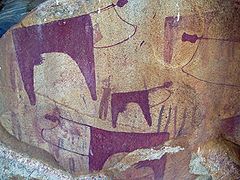 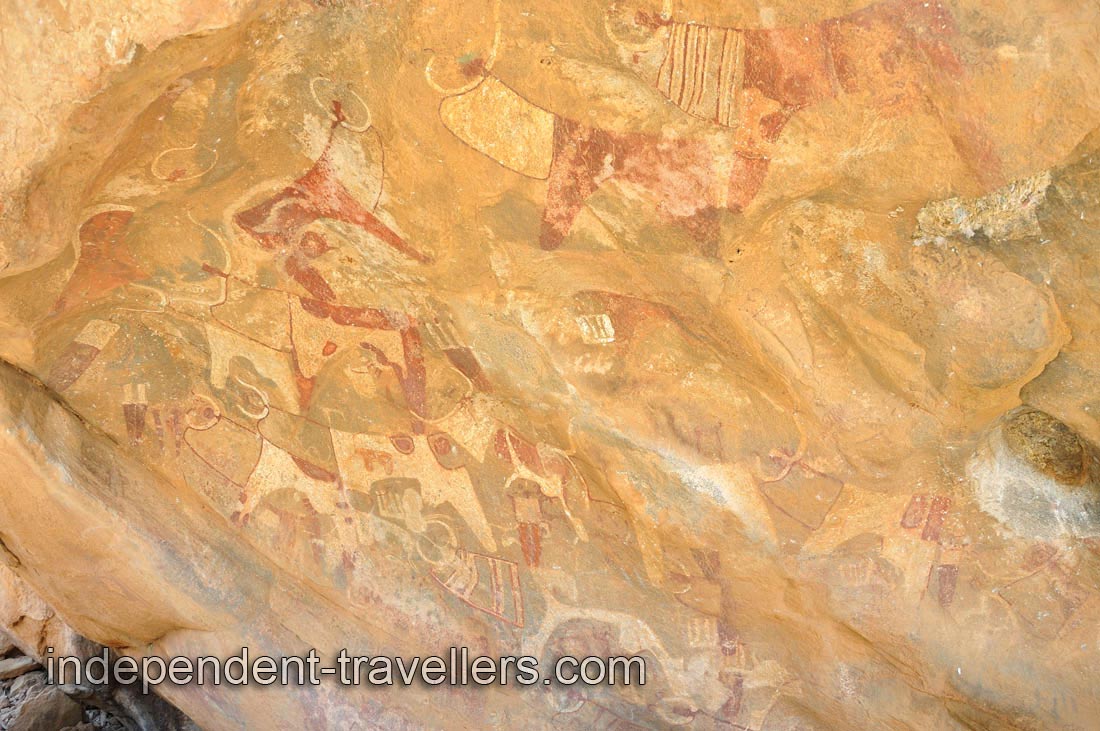 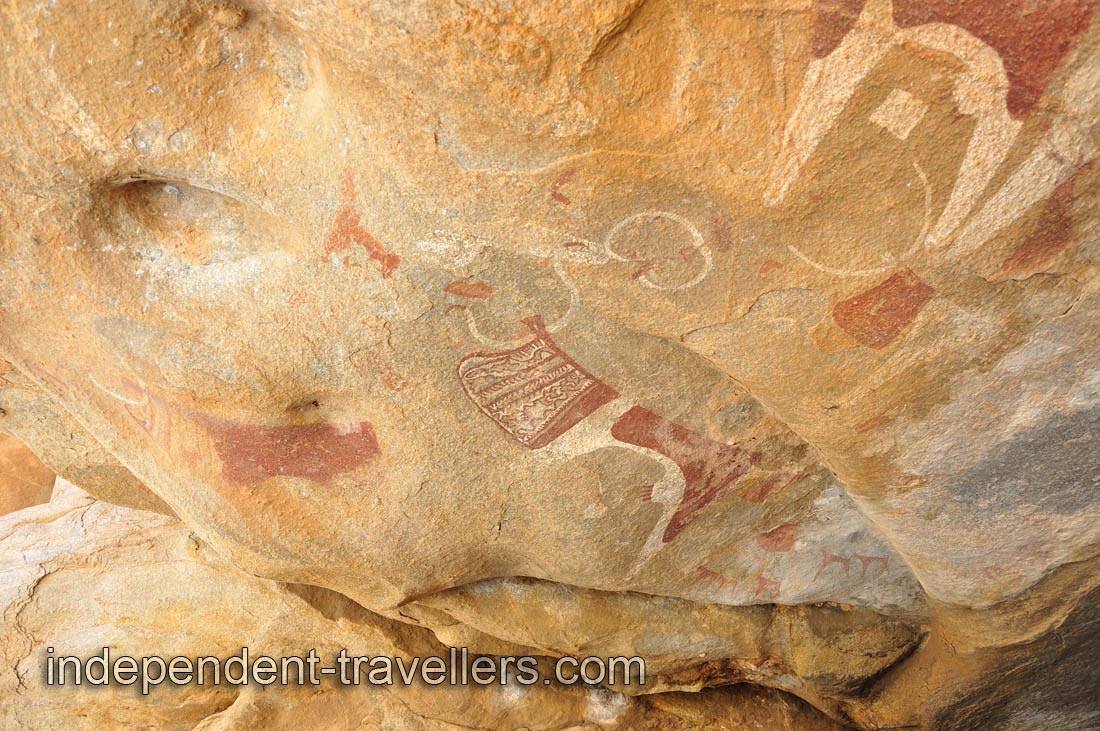 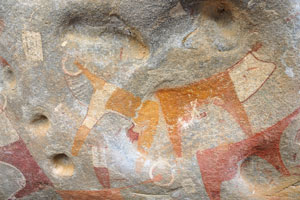 